第１４回青森県民スポーツ・レクリエーション祭種目別大会実施要項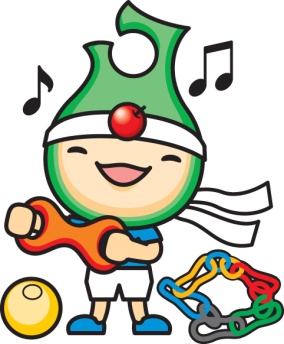 １　主　　　 管　　　 （特非）青森県スポーツ・レクリエーション連盟　　　　　　　　　　　　 （公社）日本３Ｂ体操協会　青森県支部２　日　　　 時　　　　令和３年７月３日（土）　１３：００～１５：００３　会　　　 場　　　　カクヒログループスタジアム（青森市民体育館）　　　　　　　　　 　　   〒030-0902　青森市合浦二丁目9-1　電話017-747-3361４　参 加 資 格　　　　青森県民５　実 施 内 容 　　　（１）３Ｂ体操の用具（ボール、ベル、ベルター）を使用して運動する。　　　　　　　　　　　 （２）参加者によるゲームで楽しみながら交流を図る。６　表　　　 彰　　　　ゲームによる１位～３位を表彰する。７　参 加 申 込　　　　参加者は「別紙」参加申込書に記入し、６月２日（水）までに下記へお申込みください。★参加申込書提出先及び問い合わせ先　８　参　加　料　　　　一　人・・・５００円９　保険について　　　 （公社）日本３Ｂ体操協会において傷害保険に加入します。　10　その他　　　　当日参加不可。第１４回青森県民スポーツ・レクリエーション祭種目別大会参加申込書※個人情報については、この大会のみに使用するものであること。３　Ｂ　体　操市町村名連絡責任者住　所〒連絡責任者ふりがな氏　名                                  TEL                                  FAX                                  TEL                                  FAX№氏　　名性　別備　考１２３４５６７８９１０１１１２１３１４１５１６１７１８１９２０